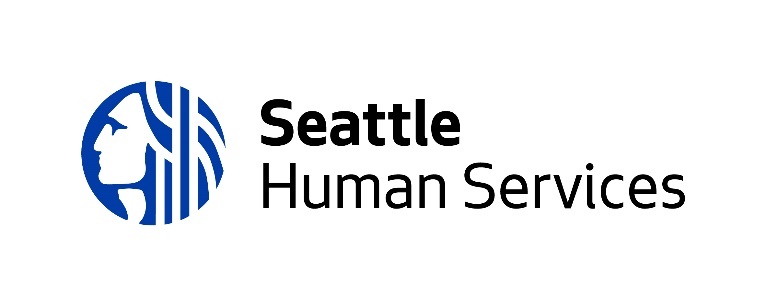 2021Asian and Pacific Islander Resiliency Request for ProposalAsians are the fastest growing racial or ethnic group in the United States. With origins tracing back to more than 40 countries, each group has its own history, culture, language, and experience. Pacific Islanders are also a diverse group with its own unique identities although often combined into one category with Asian – Asian and Pacific Islanders or “API.” Racism and violence against the API community increased substantially throughout the country during the COVID-19 pandemic. An organization out of California, Stop AAPI Hate, received 6,603 incidents of verbal harassment, physical assault, civil rights violations, and online harassments from March 2020-March 2021. Seattle had an increase in hate crimes against Asians over the year, although many crimes are unreported. From May to December 2020, King County Coalition Against Hate and Bias received 281 reports from individuals identified as Asian, Native Hawaiian or Pacific Islander.  In all of 2020, Seattle Police Department’s Bias Crime Unit received 54 reports of hate crimes or non-criminal bias incidents against Asians. The City of Seattle responded to the racism and intolerance toward the API community with Ordinance 126308 – Asian American and Pacific Islander Community Investments Ordinance. Through this ordinance, Seattle Human Services Department (HSD) received $300,000 from the General Fund to allocate to Community Based Organizations (CBO) to address the issue of racism and intolerance toward the API Community.During community conversations, CBOs and volunteer-led grassroots organizations said the following outcomes are important in building API community resilience:People understand racismPeople feel safeCommunities are supportedCommunities are unifiedActivities that drive to these outcomes will be considered for funding through this Request for Proposal (RFP). Appendix A details outcomes, strategies and activities. Activities are not limited to the list. You may propose activities that meet the needs of your community if they also result in the outcomes listed above.Up to $50,000 may be available per organization. You may be a fiscal sponsor for other organizations and also propose your own activity. The intent is to fund small Community Based Organizations. Awards are intended to be one-time only and will be made for the period of August 15, 2021 through July 31, 2022. All awards are based on funding availability. **HSD reserves the right to change any dates in the RFP timeline as needed.Please contact Angela Miyamoto, RFP Coordinator, via email with any questions about this RFP or to request an accommodation for the information session:  Angela.Miyamoto@Seattle.Gov All materials and updates to the RFP are available on HSD’s Funding Opportunities webpage. HSD will not provide individual notice of changes, and applicants are responsible for regularly checking the web page for any updates, clarifications, or amendments. HSD will have no responsibility or obligation to pay any costs incurred by any applicant in preparing a response to this funding opportunity or in complying with any subsequent request by HSD for information or participation throughout the evaluation and selection process.Applications for HSD funding opportunities will be accepted from any legally constituted entities that meet the following minimum eligibility requirements:Applicant or fiscal agent must meet all licensing requirements that apply to its organization. Companies must license, report and pay revenue taxes for the Washington State Business License (UBI#) and Seattle Business License, if they are required by the laws of those jurisdictions. Applicant or fiscal agent must have a Federal Tax ID number/employer identification number (EIN) to facilitate payments from the City of Seattle to the provider. Applicant or fiscal agent must be incorporated as a private non-profit corporation in the State of Washington and must have been granted 501(C) (3) tax exempt status by the United States Internal Revenue Service, the applicant’s 501(C) (3) status must be in good standing and must not have been revoked in the previous calendar year. ORApplicant or fiscal agent is a federally-recognized or Washington State-recognized Indian tribe ORIf the applicant or fiscal agent is a public corporation, or other legal entity established pursuant to RCW 35.21.660 or RCW 35.21.730, the applicant’s status as a legal entity must be in good standing and must not have been revoked in the previous calendar year.This RFP is competitive. All interested parties must submit a complete application packet consisting of the three documents below by Friday, June 25, 2021 at 12:00 p.m. (noon) to be considered for funding: 1) Application Cover Sheet (Attachment 1) 2) Proposed Budget Sheet (Attachment 2) 3) Two-page Proposal, no more than 1000 words (Section V)Proposals must be submitted through the HSD Online Submission System or via email. Due to COVID-19, no faxed, mailed, or hand-delivered proposals will be accepted. 1. Via HSD Online Submission System (http://web6.seattle.gov/hsd/rfi/index.aspx) HSD advises uploading proposal documents at least several hours prior to the deadline in case you encounter an issue with your internet connectivity. HSD is not responsible for ensuring that applications are received by the deadline. For questions, comments or assistance with the Online Submission System, please contact Monique Salyer: monique.salyer@seattle.gov or call (206) 256-5185.*OR* 2. Via Email (HSD_RFP_RFQ_Email_Submissions@seattle.gov) Email attachments are limited to 30 MB. The subject heading must be titled: Asian and Pacific Islander Resiliency RFP. Any risks associated with submitting a proposal by email are borne by the applicant. Applicants will receive an email acknowledging receipt of their application. HSD Proprietary and Confidential Information The State of Washington’s Public Records Act (Release/Disclosure of Public Records) Under Washington State Law (reference RCW Chapter 42.56, the Public Records Act) states that all materials received or created by the City of Seattle are considered public records. These records include but are not limited to: RFP/Q narrative responses, budget worksheets, board rosters, other RFP/Q materials, including written/or electronic correspondence. In addition, HSD RFP/Q application materials are released to rating committee members and all rating committee members must sign and adhere to the Confidentiality and Conflict of Interest Statement. Personal identifiable information entered on these materials are subject to the Washington Public Records Act and maybe subject to disclosure to a third-party requestor.The proposal consists of the following sections and questions. Responses should be no more than 2 pages, no more than 1000 words, typed or word processed on a letter-sized (8 ½ x 11-inch) sheet. Please use one-inch margins, single spacing, and minimum size 11-point font. Applications will be accepted in your preferred language. Applications will only be rated on the responses to questions below. Do not include a cover letter, brochures, or letters of support. The intent is to fund small organizations. The agency’s operating budget will be verified during the contracting process.City of SeattleHuman Services Department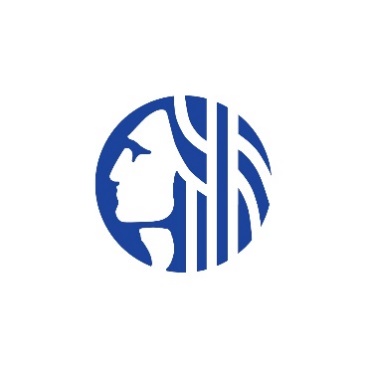 2021 Asian and Pacific Islander Resiliency RFP	Application Cover Sheet	City of SeattleHuman Services Department2021 Asian and Pacific Islander Resiliency Request for ProposalProposed BudgetAugust 15, 2021 – July 31, 2022* Costs referred to as overhead or administrative costs. These are actual costs incurred to conduct the normal business activities of an organization and are not readily identified with or directly charged to a program, making it difficult to precisely assess each user’s share.Awardees will need to use the Seattle Human Services Department budget form during the contracting process. Appendix A*Unallowable activities include funding police or police-related activities. IntroductionTimelineFunding Opportunity ReleasedFriday, June 4, 2021Webinar Information Session(Participation is not mandatory and registration is not required) Thursday, June 10, 20212:00 p.m. - 3:30 p.m.Tap to join from a mobile device (attendees only)  
+1-206-207-1700,,1871717321## United States Toll (Seattle)  
+1-408-418-9388,,1871717321## United States Toll  

Join by phone  
+1-206-207-1700 United States Toll (Seattle)  
+1-408-418-9388 United States Toll Last Day to Submit QuestionsFriday, June 18, 2021 at 12:00 p.m. (noon)Application DeadlineFriday, June 25, 2021 at 12:00 p.m. (noon)Planned Award Notification Monday, July 26, 2021 Contract Start DateSunday, August 15, 2021Eligibility RequirementsSelection ProcessV. Proposal and Rating Criteria SectionQuestions Who are you? (30 points)Please describe your organization.Describe your organization’s history, experience, and the work you do.Is your organization led by people who reflect the community you intend to reach?Describe your relationship with the community you intend to reach.What type of organization would you consider yourself to be – small, medium or large? Please include your annual operating budget, number of paid staff and number of unpaid volunteers who support your organization. Rating Criteria:Clearly describes the organization’s history, experience, and work. Organizations are led by people who reflect the community they intend to reach. Organizations have a strong relationship with the community(ies) they intend to reach. Clearly describes the type of organization they are – small, medium, or large.  High (20-30): Effectively addresses all and/or most of the criteria Medium (10-19): Adequately addresses most of the criteria Low (0-9): Does not meet and/or address the criteriaWho will benefit?(20 points)Please describe the population you intend to reach. Describe the population you intend to reach including race and ethnicity, location/neighborhood, age group (e.g., youth, young adults, adults, older adults, families, multi-generational, etc.).Does the population you intend to reach also identify as older adults, women, LGBTQ+, unhoused, undocumented, and/or immigrant or refugee or other group that makes them more at risk of experiencing racism or racist violence. Please explain.  Rating Criteria Services must be located in the City of Seattle Clearly describes race and ethnicity, location/neighborhood, and age group of participants. Identifies Asian, Pacific Islander, and/or Native Hawaiian as the primary focus for services.Focus population also identifies as older adult, women, LGBTQ+, unhoused, undocumented, and/or immigrant or refugee, or other group more at risk of experiencing racism or racist violence. Clearly describes how another identity makes them more at risk of experiencing racism or racist violence.  High (14-20): Effectively addresses all and/or most of the criteria Medium (7-13): Adequately addresses most of the criteria Low (0-6): Does not meet and/or address the criteriaWhat do you want to do and how will it make a difference?(50 points)Please describe your proposed activity (see Appendix A for examples). Allowable activities are not limited to the list. Describe the issue of racism and racist violence in your community and how the activity will address it.How does the community you intend to reach inform the activity you are proposing? Describe the activity and include frequency and staff needed.Describe how your activity is culturally and linguistically relevant to your community.Describe how the activity will address one or more of the following:People understand racismPeople feel safeCommunities are supportedCommunities are unifiedRating Criteria- A strong application meets all the criteria listed below:Clearly describes the issue of racism and racist violence and how the proposed activity(ies) will address it, including frequency and staff needed to support the activity (paid staff, volunteers).Cleary describes how the activity(ies) is informed by community members and/or community needs.Clearly describes how the activity(ies) will be culturally and linguistically relevant.Clearly connects activity(ies) to one or more of the following: people understand racism; people feel safe; communities are supported; communities are unified.High (34-50): Effectively addresses all and/or most of the criteria Medium (17-33): Adequately addresses most of the criteria Low (0-16): Does not meet and/or address the criteriaHow will you know it made a difference? (no points)Please describe how you will capture and share the result of your activity.Describe how you will collect information to know your proposed activity made a difference. How will you let us know? Examples may include survey, focus group, interviews, personal stories, etc. This section will not be rated. Information will help raters understand your proposed activity and how you will share the result of the activity. Applicant Agency:Applicant Agency:Applicant Agency:Applicant Agency:Applicant Agency:Agency Executive Director:Agency Executive Director:Agency Executive Director:Agency Executive Director:Agency Executive Director:Agency Primary ContactAgency Primary ContactAgency Primary ContactAgency Primary ContactAgency Primary ContactAgency Primary ContactAgency Primary ContactAgency Primary ContactAgency Primary ContactAgency Primary ContactAgency Primary ContactAgency Primary ContactAgency Primary ContactAgency Primary ContactAgency Primary ContactAgency Primary ContactName:Title:Title:Address:Email:Phone #:Organization TypeOrganization TypeOrganization TypeOrganization TypeOrganization TypeOrganization TypeOrganization TypeOrganization TypeOrganization TypeOrganization TypeOrganization TypeOrganization TypeOrganization TypeOrganization TypeOrganization TypeOrganization Type  Non-Profit  Non-Profit  Faith-based  Faith-based  Faith-based  Other (Specify):        Other (Specify):        Other (Specify):      Federal Tax ID or EIN:Federal Tax ID or EIN:Federal Tax ID or EIN:Federal Tax ID or EIN:DUNS Number:DUNS Number:DUNS Number:WA Business License Number:WA Business License Number:WA Business License Number:WA Business License Number:WA Business License Number:WA Business License Number:WA Business License Number:WA Business License Number:Proposed Program Name:Proposed Program Name:Proposed Program Name:Proposed Program Name:Proposed Program Name:Proposed Program Name:Proposed Program Name:Proposed Program Name:Funding Amount Requested:(Up to $50,000)Funding Amount Requested:(Up to $50,000)Funding Amount Requested:(Up to $50,000)Funding Amount Requested:(Up to $50,000)Funding Amount Requested:(Up to $50,000)Funding Amount Requested:(Up to $50,000)Funding Amount Requested:(Up to $50,000)Funding Amount Requested:(Up to $50,000)Would you like funding if we are unable to allocate your full request?Would you like funding if we are unable to allocate your full request?Would you like funding if we are unable to allocate your full request?Would you like funding if we are unable to allocate your full request?Would you like funding if we are unable to allocate your full request?Would you like funding if we are unable to allocate your full request?Would you like funding if we are unable to allocate your full request?Would you like funding if we are unable to allocate your full request?  Yes  No  Yes  No  Yes  No  Yes  No  Yes  No  Yes  No  Yes  No  Yes  NoWhat is the minimum amount you need to provide the activity(ies) you propose?What is the minimum amount you need to provide the activity(ies) you propose?What is the minimum amount you need to provide the activity(ies) you propose?What is the minimum amount you need to provide the activity(ies) you propose?What is the minimum amount you need to provide the activity(ies) you propose?What is the minimum amount you need to provide the activity(ies) you propose?What is the minimum amount you need to provide the activity(ies) you propose?What is the minimum amount you need to provide the activity(ies) you propose?Focus Population(s) program will serve (check all that apply; those checked should match who you will serve in the narrative):Focus Population(s) program will serve (check all that apply; those checked should match who you will serve in the narrative):Focus Population(s) program will serve (check all that apply; those checked should match who you will serve in the narrative):Focus Population(s) program will serve (check all that apply; those checked should match who you will serve in the narrative):Focus Population(s) program will serve (check all that apply; those checked should match who you will serve in the narrative):Focus Population(s) program will serve (check all that apply; those checked should match who you will serve in the narrative):Focus Population(s) program will serve (check all that apply; those checked should match who you will serve in the narrative):Focus Population(s) program will serve (check all that apply; those checked should match who you will serve in the narrative): Asian, specify ethnicity:       Asian, specify ethnicity:       Asian, specify ethnicity:       Asian, specify ethnicity:       Asian, specify ethnicity:       Asian, specify ethnicity:       Asian, specify ethnicity:       Asian, specify ethnicity:      Focus Population(s) program will serve (check all that apply; those checked should match who you will serve in the narrative):Focus Population(s) program will serve (check all that apply; those checked should match who you will serve in the narrative):Focus Population(s) program will serve (check all that apply; those checked should match who you will serve in the narrative):Focus Population(s) program will serve (check all that apply; those checked should match who you will serve in the narrative):Focus Population(s) program will serve (check all that apply; those checked should match who you will serve in the narrative):Focus Population(s) program will serve (check all that apply; those checked should match who you will serve in the narrative):Focus Population(s) program will serve (check all that apply; those checked should match who you will serve in the narrative):Focus Population(s) program will serve (check all that apply; those checked should match who you will serve in the narrative): Black/African American Black/African American Black/African American Black/African American Black/African American Black/African American Black/African American Black/African AmericanFocus Population(s) program will serve (check all that apply; those checked should match who you will serve in the narrative):Focus Population(s) program will serve (check all that apply; those checked should match who you will serve in the narrative):Focus Population(s) program will serve (check all that apply; those checked should match who you will serve in the narrative):Focus Population(s) program will serve (check all that apply; those checked should match who you will serve in the narrative):Focus Population(s) program will serve (check all that apply; those checked should match who you will serve in the narrative):Focus Population(s) program will serve (check all that apply; those checked should match who you will serve in the narrative):Focus Population(s) program will serve (check all that apply; those checked should match who you will serve in the narrative):Focus Population(s) program will serve (check all that apply; those checked should match who you will serve in the narrative): Native Hawaiian Native Hawaiian Native Hawaiian Native Hawaiian Native Hawaiian Native Hawaiian Native Hawaiian Native HawaiianFocus Population(s) program will serve (check all that apply; those checked should match who you will serve in the narrative):Focus Population(s) program will serve (check all that apply; those checked should match who you will serve in the narrative):Focus Population(s) program will serve (check all that apply; those checked should match who you will serve in the narrative):Focus Population(s) program will serve (check all that apply; those checked should match who you will serve in the narrative):Focus Population(s) program will serve (check all that apply; those checked should match who you will serve in the narrative):Focus Population(s) program will serve (check all that apply; those checked should match who you will serve in the narrative):Focus Population(s) program will serve (check all that apply; those checked should match who you will serve in the narrative):Focus Population(s) program will serve (check all that apply; those checked should match who you will serve in the narrative): Pacific Islander, specify ethnicity:       Pacific Islander, specify ethnicity:       Pacific Islander, specify ethnicity:       Pacific Islander, specify ethnicity:       Pacific Islander, specify ethnicity:       Pacific Islander, specify ethnicity:       Pacific Islander, specify ethnicity:       Pacific Islander, specify ethnicity:      Focus Population(s) program will serve (check all that apply; those checked should match who you will serve in the narrative):Focus Population(s) program will serve (check all that apply; those checked should match who you will serve in the narrative):Focus Population(s) program will serve (check all that apply; those checked should match who you will serve in the narrative):Focus Population(s) program will serve (check all that apply; those checked should match who you will serve in the narrative):Focus Population(s) program will serve (check all that apply; those checked should match who you will serve in the narrative):Focus Population(s) program will serve (check all that apply; those checked should match who you will serve in the narrative):Focus Population(s) program will serve (check all that apply; those checked should match who you will serve in the narrative):Focus Population(s) program will serve (check all that apply; those checked should match who you will serve in the narrative): Hispanic/Latinx Hispanic/Latinx Hispanic/Latinx Hispanic/Latinx Hispanic/Latinx Hispanic/Latinx Hispanic/Latinx Hispanic/LatinxFocus Population(s) program will serve (check all that apply; those checked should match who you will serve in the narrative):Focus Population(s) program will serve (check all that apply; those checked should match who you will serve in the narrative):Focus Population(s) program will serve (check all that apply; those checked should match who you will serve in the narrative):Focus Population(s) program will serve (check all that apply; those checked should match who you will serve in the narrative):Focus Population(s) program will serve (check all that apply; those checked should match who you will serve in the narrative):Focus Population(s) program will serve (check all that apply; those checked should match who you will serve in the narrative):Focus Population(s) program will serve (check all that apply; those checked should match who you will serve in the narrative):Focus Population(s) program will serve (check all that apply; those checked should match who you will serve in the narrative): Other, please specify:       Other, please specify:       Other, please specify:       Other, please specify:       Other, please specify:       Other, please specify:       Other, please specify:       Other, please specify:      Focus Population(s) program will serve (check all that apply; those checked should match who you will serve in the narrative):Focus Population(s) program will serve (check all that apply; those checked should match who you will serve in the narrative):Focus Population(s) program will serve (check all that apply; those checked should match who you will serve in the narrative):Focus Population(s) program will serve (check all that apply; those checked should match who you will serve in the narrative):Focus Population(s) program will serve (check all that apply; those checked should match who you will serve in the narrative):Focus Population(s) program will serve (check all that apply; those checked should match who you will serve in the narrative):Focus Population(s) program will serve (check all that apply; those checked should match who you will serve in the narrative):Focus Population(s) program will serve (check all that apply; those checked should match who you will serve in the narrative):Is the focus population also one or more of the following (check all that apply; those checked should match who you will serve in the narrative):Is the focus population also one or more of the following (check all that apply; those checked should match who you will serve in the narrative):Is the focus population also one or more of the following (check all that apply; those checked should match who you will serve in the narrative):Is the focus population also one or more of the following (check all that apply; those checked should match who you will serve in the narrative):Is the focus population also one or more of the following (check all that apply; those checked should match who you will serve in the narrative):Is the focus population also one or more of the following (check all that apply; those checked should match who you will serve in the narrative):Is the focus population also one or more of the following (check all that apply; those checked should match who you will serve in the narrative):Is the focus population also one or more of the following (check all that apply; those checked should match who you will serve in the narrative): Older adults Women LGBTQ+ Unhoused Undocumented Immigrant and/or refugee Other, please specify:       Older adults Women LGBTQ+ Unhoused Undocumented Immigrant and/or refugee Other, please specify:       Older adults Women LGBTQ+ Unhoused Undocumented Immigrant and/or refugee Other, please specify:       Older adults Women LGBTQ+ Unhoused Undocumented Immigrant and/or refugee Other, please specify:       Older adults Women LGBTQ+ Unhoused Undocumented Immigrant and/or refugee Other, please specify:       Older adults Women LGBTQ+ Unhoused Undocumented Immigrant and/or refugee Other, please specify:       Older adults Women LGBTQ+ Unhoused Undocumented Immigrant and/or refugee Other, please specify:       Older adults Women LGBTQ+ Unhoused Undocumented Immigrant and/or refugee Other, please specify:      Program outcome (check all that apply; those checked should match the narrative): Program outcome (check all that apply; those checked should match the narrative): Program outcome (check all that apply; those checked should match the narrative): Program outcome (check all that apply; those checked should match the narrative): Program outcome (check all that apply; those checked should match the narrative): Program outcome (check all that apply; those checked should match the narrative): Program outcome (check all that apply; those checked should match the narrative): Program outcome (check all that apply; those checked should match the narrative):  People understand racism People feel safe Communities are supported Communities are unified People understand racism People feel safe Communities are supported Communities are unified People understand racism People feel safe Communities are supported Communities are unified People understand racism People feel safe Communities are supported Communities are unified People understand racism People feel safe Communities are supported Communities are unified People understand racism People feel safe Communities are supported Communities are unified People understand racism People feel safe Communities are supported Communities are unified People understand racism People feel safe Communities are supported Communities are unifiedCity Council district(s) for your program location? Council district search pageCity Council district(s) for your program location? Council district search pageCity Council district(s) for your program location? Council district search pageCity Council district(s) for your program location? Council district search pageCity Council district(s) for your program location? Council district search pageCity Council district(s) for your program location? Council district search pageCity Council district(s) for your program location? Council district search pageCity Council district(s) for your program location? Council district search pageFiscal Sponsor (if applicable):Fiscal Sponsor (if applicable):Fiscal Sponsor (if applicable):Fiscal Sponsor (if applicable):Fiscal Sponsor (if applicable):Fiscal Sponsor (if applicable):Fiscal Sponsor (if applicable):Fiscal Sponsor (if applicable):Fiscal Sponsor (if applicable):Fiscal Sponsor (if applicable):Fiscal Sponsor (if applicable):Fiscal Sponsor (if applicable):Fiscal Sponsor (if applicable):Fiscal Sponsor (if applicable):Fiscal Sponsor (if applicable):Fiscal Sponsor (if applicable):Contact Name:      Contact Name:      Contact Name:      Contact Name:      Contact Name:      Contact Name:      Contact Name:      Contact Name:      Title:      Title:      Title:      Title:      Title:      Title:      Title:      Title:      Address:      Address:      Address:      Address:      Address:      Address:      Address:      Address:      Address:      Address:      Address:      Address:      Address:      Address:      Address:      Address:      Email:      Email:      Email:      Email:      Email:      Email:      Email:      Email:      Phone Number:      Phone Number:      Phone Number:      Phone Number:      Phone Number:      Phone Number:      Phone Number:      Phone Number:      I have read and understood the Fiscal Sponsor Requirements document and will comply with all obligations if the applicant is awarded funding.I have read and understood the Fiscal Sponsor Requirements document and will comply with all obligations if the applicant is awarded funding.I have read and understood the Fiscal Sponsor Requirements document and will comply with all obligations if the applicant is awarded funding.I have read and understood the Fiscal Sponsor Requirements document and will comply with all obligations if the applicant is awarded funding.I have read and understood the Fiscal Sponsor Requirements document and will comply with all obligations if the applicant is awarded funding.I have read and understood the Fiscal Sponsor Requirements document and will comply with all obligations if the applicant is awarded funding.I have read and understood the Fiscal Sponsor Requirements document and will comply with all obligations if the applicant is awarded funding.I have read and understood the Fiscal Sponsor Requirements document and will comply with all obligations if the applicant is awarded funding.I have read and understood the Fiscal Sponsor Requirements document and will comply with all obligations if the applicant is awarded funding.I have read and understood the Fiscal Sponsor Requirements document and will comply with all obligations if the applicant is awarded funding.I have read and understood the Fiscal Sponsor Requirements document and will comply with all obligations if the applicant is awarded funding.I have read and understood the Fiscal Sponsor Requirements document and will comply with all obligations if the applicant is awarded funding.I have read and understood the Fiscal Sponsor Requirements document and will comply with all obligations if the applicant is awarded funding.I have read and understood the Fiscal Sponsor Requirements document and will comply with all obligations if the applicant is awarded funding.I have read and understood the Fiscal Sponsor Requirements document and will comply with all obligations if the applicant is awarded funding.I have read and understood the Fiscal Sponsor Requirements document and will comply with all obligations if the applicant is awarded funding.Signature of fiscal sponsor representative:Signature of fiscal sponsor representative:Signature of fiscal sponsor representative:Signature of fiscal sponsor representative:Signature of fiscal sponsor representative:Signature of fiscal sponsor representative:Signature of fiscal sponsor representative:Signature of fiscal sponsor representative:Signature of fiscal sponsor representative:Signature of fiscal sponsor representative:Signature of fiscal sponsor representative:Signature of fiscal sponsor representative:Date:      Date:      Date:      Date:      Authorized physical signature of applicant/lead organization To the best of my knowledge and belief, all information in this application is true and correct. The document has been duly authorized by the governing body of the applicant who will comply with all contractual obligations if the applicant is awarded funding. I read, understood, and agreed with HSD’s requirements found on HSD’s Funding Opportunities webpage including the agency minimum eligibility requirements, contracting requirements, funding opportunity selection process, appeal process, culturally responsive services, guiding principles, and master agency services agreement. Name and Title of Authorized Representative:Authorized physical signature of applicant/lead organization To the best of my knowledge and belief, all information in this application is true and correct. The document has been duly authorized by the governing body of the applicant who will comply with all contractual obligations if the applicant is awarded funding. I read, understood, and agreed with HSD’s requirements found on HSD’s Funding Opportunities webpage including the agency minimum eligibility requirements, contracting requirements, funding opportunity selection process, appeal process, culturally responsive services, guiding principles, and master agency services agreement. Name and Title of Authorized Representative:Authorized physical signature of applicant/lead organization To the best of my knowledge and belief, all information in this application is true and correct. The document has been duly authorized by the governing body of the applicant who will comply with all contractual obligations if the applicant is awarded funding. I read, understood, and agreed with HSD’s requirements found on HSD’s Funding Opportunities webpage including the agency minimum eligibility requirements, contracting requirements, funding opportunity selection process, appeal process, culturally responsive services, guiding principles, and master agency services agreement. Name and Title of Authorized Representative:Authorized physical signature of applicant/lead organization To the best of my knowledge and belief, all information in this application is true and correct. The document has been duly authorized by the governing body of the applicant who will comply with all contractual obligations if the applicant is awarded funding. I read, understood, and agreed with HSD’s requirements found on HSD’s Funding Opportunities webpage including the agency minimum eligibility requirements, contracting requirements, funding opportunity selection process, appeal process, culturally responsive services, guiding principles, and master agency services agreement. Name and Title of Authorized Representative:Authorized physical signature of applicant/lead organization To the best of my knowledge and belief, all information in this application is true and correct. The document has been duly authorized by the governing body of the applicant who will comply with all contractual obligations if the applicant is awarded funding. I read, understood, and agreed with HSD’s requirements found on HSD’s Funding Opportunities webpage including the agency minimum eligibility requirements, contracting requirements, funding opportunity selection process, appeal process, culturally responsive services, guiding principles, and master agency services agreement. Name and Title of Authorized Representative:Authorized physical signature of applicant/lead organization To the best of my knowledge and belief, all information in this application is true and correct. The document has been duly authorized by the governing body of the applicant who will comply with all contractual obligations if the applicant is awarded funding. I read, understood, and agreed with HSD’s requirements found on HSD’s Funding Opportunities webpage including the agency minimum eligibility requirements, contracting requirements, funding opportunity selection process, appeal process, culturally responsive services, guiding principles, and master agency services agreement. Name and Title of Authorized Representative:Authorized physical signature of applicant/lead organization To the best of my knowledge and belief, all information in this application is true and correct. The document has been duly authorized by the governing body of the applicant who will comply with all contractual obligations if the applicant is awarded funding. I read, understood, and agreed with HSD’s requirements found on HSD’s Funding Opportunities webpage including the agency minimum eligibility requirements, contracting requirements, funding opportunity selection process, appeal process, culturally responsive services, guiding principles, and master agency services agreement. Name and Title of Authorized Representative:Authorized physical signature of applicant/lead organization To the best of my knowledge and belief, all information in this application is true and correct. The document has been duly authorized by the governing body of the applicant who will comply with all contractual obligations if the applicant is awarded funding. I read, understood, and agreed with HSD’s requirements found on HSD’s Funding Opportunities webpage including the agency minimum eligibility requirements, contracting requirements, funding opportunity selection process, appeal process, culturally responsive services, guiding principles, and master agency services agreement. Name and Title of Authorized Representative:Authorized physical signature of applicant/lead organization To the best of my knowledge and belief, all information in this application is true and correct. The document has been duly authorized by the governing body of the applicant who will comply with all contractual obligations if the applicant is awarded funding. I read, understood, and agreed with HSD’s requirements found on HSD’s Funding Opportunities webpage including the agency minimum eligibility requirements, contracting requirements, funding opportunity selection process, appeal process, culturally responsive services, guiding principles, and master agency services agreement. Name and Title of Authorized Representative:Authorized physical signature of applicant/lead organization To the best of my knowledge and belief, all information in this application is true and correct. The document has been duly authorized by the governing body of the applicant who will comply with all contractual obligations if the applicant is awarded funding. I read, understood, and agreed with HSD’s requirements found on HSD’s Funding Opportunities webpage including the agency minimum eligibility requirements, contracting requirements, funding opportunity selection process, appeal process, culturally responsive services, guiding principles, and master agency services agreement. Name and Title of Authorized Representative:Authorized physical signature of applicant/lead organization To the best of my knowledge and belief, all information in this application is true and correct. The document has been duly authorized by the governing body of the applicant who will comply with all contractual obligations if the applicant is awarded funding. I read, understood, and agreed with HSD’s requirements found on HSD’s Funding Opportunities webpage including the agency minimum eligibility requirements, contracting requirements, funding opportunity selection process, appeal process, culturally responsive services, guiding principles, and master agency services agreement. Name and Title of Authorized Representative:Authorized physical signature of applicant/lead organization To the best of my knowledge and belief, all information in this application is true and correct. The document has been duly authorized by the governing body of the applicant who will comply with all contractual obligations if the applicant is awarded funding. I read, understood, and agreed with HSD’s requirements found on HSD’s Funding Opportunities webpage including the agency minimum eligibility requirements, contracting requirements, funding opportunity selection process, appeal process, culturally responsive services, guiding principles, and master agency services agreement. Name and Title of Authorized Representative:Authorized physical signature of applicant/lead organization To the best of my knowledge and belief, all information in this application is true and correct. The document has been duly authorized by the governing body of the applicant who will comply with all contractual obligations if the applicant is awarded funding. I read, understood, and agreed with HSD’s requirements found on HSD’s Funding Opportunities webpage including the agency minimum eligibility requirements, contracting requirements, funding opportunity selection process, appeal process, culturally responsive services, guiding principles, and master agency services agreement. Name and Title of Authorized Representative:Authorized physical signature of applicant/lead organization To the best of my knowledge and belief, all information in this application is true and correct. The document has been duly authorized by the governing body of the applicant who will comply with all contractual obligations if the applicant is awarded funding. I read, understood, and agreed with HSD’s requirements found on HSD’s Funding Opportunities webpage including the agency minimum eligibility requirements, contracting requirements, funding opportunity selection process, appeal process, culturally responsive services, guiding principles, and master agency services agreement. Name and Title of Authorized Representative:Authorized physical signature of applicant/lead organization To the best of my knowledge and belief, all information in this application is true and correct. The document has been duly authorized by the governing body of the applicant who will comply with all contractual obligations if the applicant is awarded funding. I read, understood, and agreed with HSD’s requirements found on HSD’s Funding Opportunities webpage including the agency minimum eligibility requirements, contracting requirements, funding opportunity selection process, appeal process, culturally responsive services, guiding principles, and master agency services agreement. Name and Title of Authorized Representative:Authorized physical signature of applicant/lead organization To the best of my knowledge and belief, all information in this application is true and correct. The document has been duly authorized by the governing body of the applicant who will comply with all contractual obligations if the applicant is awarded funding. I read, understood, and agreed with HSD’s requirements found on HSD’s Funding Opportunities webpage including the agency minimum eligibility requirements, contracting requirements, funding opportunity selection process, appeal process, culturally responsive services, guiding principles, and master agency services agreement. Name and Title of Authorized Representative:Signature of Authorized Representative:Signature of Authorized Representative:Signature of Authorized Representative:Signature of Authorized Representative:Signature of Authorized Representative:Signature of Authorized Representative:Signature of Authorized Representative:Date:Applicant Name:Proposal Name:ITEMAMOUNTSalary(ies)Office Supplies - printing, postage, and general supplies, etc. Operating Expenses - computers, other technology expenses (not internet) and other expenses related to providing servicesRentTravel – mileage and parkingInsuranceUtilities – electric, internet, phone, etc.*Facilities and administration Other expenses (please specify)Other expenses (please specify)Other expenses (please specify)Other expenses (please specify)TotalOutcomeStrategyActivity ExamplesPeople understand racismActivities that support opportunities for people to learn about racism, bias, historical trauma, systems of oppression, etc.Educational workshopsListening sessionsPeople feel safeActivities that give people the knowledge, tools or resources to make them feel safeOutreachBystander trainingNeighborhood watchEscort, buddy systemNight walks Self-defense workshopsLanguage specific hotline Mental health counselingTrauma healingCommunities are supportedActivities that build trust and relationships within their communityField tripsGardeningGame NightsCommunities are unifiedActivities that bring people from different communities together to build trust and relationships across communitiesCultural events/celebrations/performances BBQ/picnicsPeace circlesTown Halls